Домаћи задатак из географије за шести разредПрочитајте наставне јединице Политичка карта Европе и Политичка карта света после Другог светског рата. Обратите пажњу на то које су државе настајале и нестајале у Европи након Другог светског рата и напишите за домаћи задатак. Прецртајте у својим свескама карту света  која се налази испод текста, обојте је и одговорите на питање  које се налази испод карте.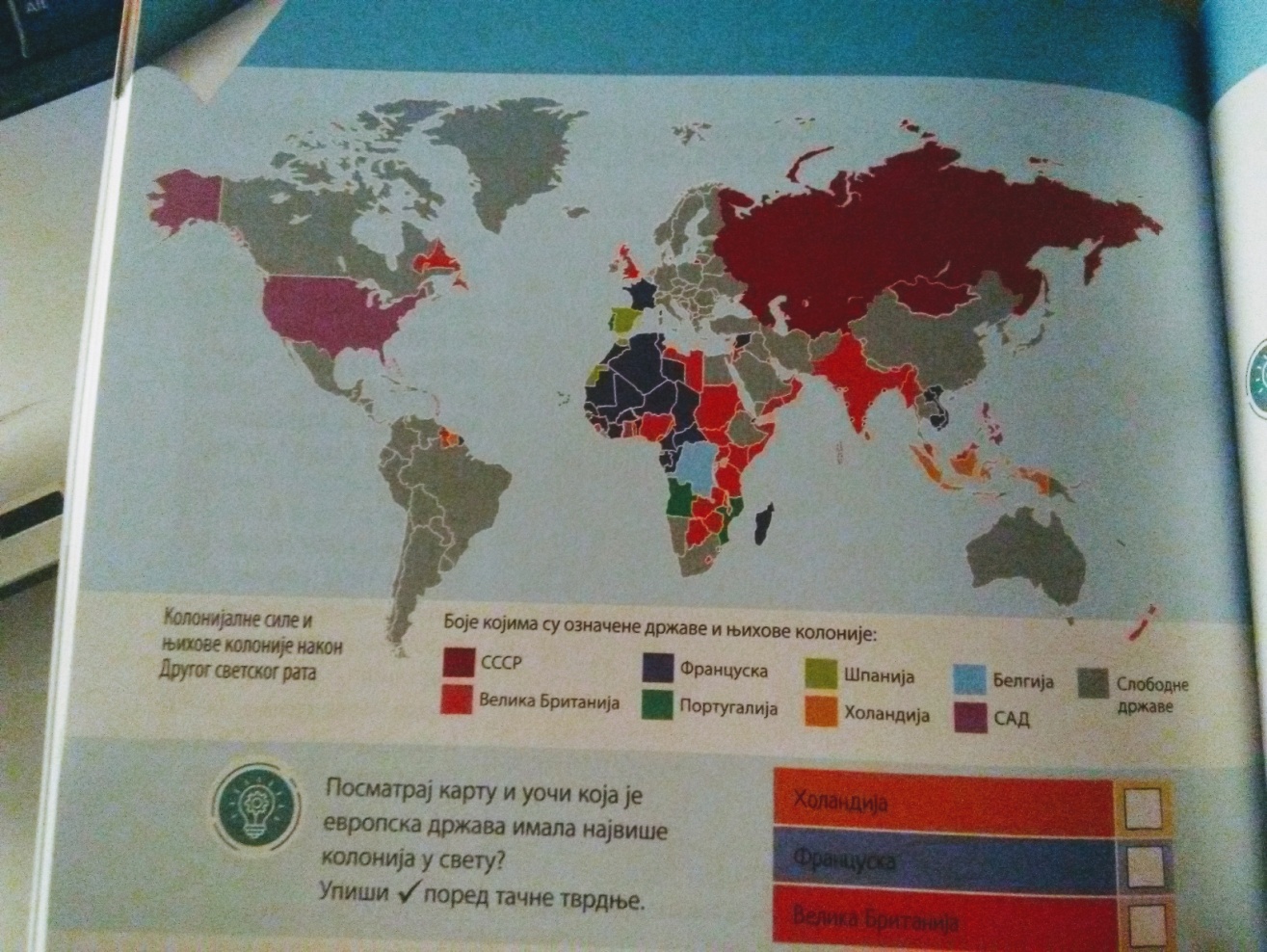 Одговоре слати на мејл tinageografija@gmail.comИли на фб страницу https://www.facebook.com/profile.php?id=100009402620333  (ctrl и леви клик да се отвори)